POKYNY PRO UŽIVATELE STADIONUVstup pouze s rouškou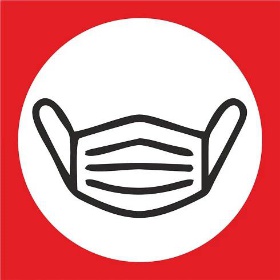 ORGANIZOVANÍ SPORTOVCISkupina maximálně 30 osob, vstup se zakrytými dýchacími cestamiPo vstupu použijte dezinfekci rukou, šatny i sprchy jsou uzavřenySkupina se pohybuje ve vyhrazeném prostoru (15 m2 na každého sportovce) tak, aby se nepotkala s ostatními skupinamiPři samotném tréninku, cvičení můžete odložit roušku/respirátor.Každý příchozí se zapíše do seznamu účastníků a předloží potvrzení/čestné prohlášení (zákonný zástupce) o tom, že je:Testován antigenním testem s negativním výsledkem (v posledních 72 hodinách)Testován PCR testem s negativním výsledkem (v posledních 7 dnech)Očkován (nejméně 14 dní po druhé dávce)Prodělal Covid-19 (v posledních 90 dnech)Tento seznam (případně jednotlivá potvrzení) odevzdá vedoucí skupiny ve vrátnici. Subjekt organizující sportovní přípravu prokázání podmínek kontroluje a účastníku, který nesplní podmínky podle výše uvedeného, neumožní účast na sportovní přípravě.POKYNY PRO UŽIVATELE TĚLOCVIČNYVstup pouze s rouškouORGANIZOVANÍ SPORTOVCISkupina maximálně 10 osob, vstup se zakrytými dýchacími cestamiPo vstupu použijte dezinfekci rukou, šatny i sprchy jsou uzavřenymaximálně je přítomno celkem 10 osob na sportovišti, osoby udržují rozestupy alespoň 2 metry Při samotném tréninku, cvičení můžete odložit roušku/respirátor.Každý příchozí se zapíše do seznamu účastníků a předloží potvrzení/čestné prohlášení (zákonný zástupce) o tom, že je:Testován antigenním testem s negativním výsledkem (v posledních 72 hodinách)Testován PCR testem s negativním výsledkem (v posledních 7 dnech)Očkován (nejméně 14 dní po druhé dávce)Prodělal Covid-19 (v posledních 90 dnech)Tento seznam (případně jednotlivá potvrzení) odevzdá vedoucí skupiny ve vrátnici. Subjekt organizující sportovní přípravu prokázání podmínek kontroluje a účastníku, který nesplní podmínky podle výše uvedeného, neumožní účast na sportovní přípravě.POKYNY PRO UŽIVATELE TĚLOCVIČNY ROŽNOVVstup pouze s rouškouORGANIZOVANÍ SPORTOVCISkupina maximálně 10 osob, vstup se zakrytými dýchacími cestamiPo vstupu použijte dezinfekci rukou, šatny i sprchy jsou uzavřenymaximálně je přítomno celkem 10 osob na sportovišti, osoby udržují rozestupy alespoň 2 metry Při samotném tréninku, cvičení můžete odložit roušku/respirátor.Každý příchozí se zapíše do seznamu účastníků a předloží potvrzení/čestné prohlášení (zákonný zástupce) o tom, že je:Testován antigenním testem s negativním výsledkem (v posledních 72 hodinách)Testován PCR testem s negativním výsledkem (v posledních 7 dnech)Očkován (nejméně 14 dní po druhé dávce)Prodělal Covid-19 (v posledních 90 dnech)Tento seznam (případně jednotlivá potvrzení) odevzdá vedoucí skupiny v kanceláři jednoty. Subjekt organizující sportovní přípravu prokázání podmínek kontroluje a účastníku, který nesplní podmínky podle výše uvedeného, neumožní účast na sportovní přípravě.POKYNY PRO UŽIVATELE TĚLOCVIČNY SUCHÉ VRBNÉVstup pouze s rouškouORGANIZOVANÍ SPORTOVCISkupina maximálně 10 osob, vstup se zakrytými dýchacími cestamiPo vstupu použijte dezinfekci rukou, šatny i sprchy jsou uzavřenymaximálně je přítomno celkem 10 osob na sportovišti, osoby udržují rozestupy alespoň 2 metry Při samotném tréninku, cvičení můžete odložit roušku/respirátor.Každý příchozí se zapíše do seznamu účastníků a předloží potvrzení/čestné prohlášení (zákonný zástupce) o tom, že je:Testován antigenním testem s negativním výsledkem (v posledních 72 hodinách)Testován PCR testem s negativním výsledkem (v posledních 7 dnech)Očkován (nejméně 14 dní po druhé dávce)Prodělal Covid-19 (v posledních 90 dnech)Tento seznam (případně jednotlivá potvrzení) odevzdá vedoucí skupiny v kanceláři jednoty. Subjekt organizující sportovní přípravu prokázání podmínek kontroluje a účastníku, který nesplní podmínky podle výše uvedeného, neumožní účast na sportovní přípravě.